PROPÓSITO.Propósito establecer los lineamientos que permitan brindar la atención requerida de los servicios de mantenimiento a las instalaciones físicas, mobiliario y equipo de la secretaría, procurando  que siempre se encuentren en condiciones óptimas de funcionamiento.ALCANCE.Este procedimiento está enfocado a mantener en condiciones óptimas de funcionamiento las instalaciones, mobiliario y equipo de la dependencia.Inicia cuando se da alguna de las siguientes condiciones:Se requiere el servicio de reparación o mantenimiento de mobiliario, equipo o instalación física de algún área mediante solicitud por escrito.Se observan incidencias en el recorrido físico efectuado en las instalaciones que ocupa la secretaría.Se realicen los mantenimientos preventivos previamente programados a las instalaciones que así lo requieren.Termina cuando se supervisan los trabajos efectuados, se recaban las firmas de conformidad correspondiente y se asienten los trabajos realizados en la bitácora respectiva.Este procedimiento da cumplimiento a los requisitos de la Norma ISO 9001:2008, elementos 6.3 y 6.4.	POLÍTICAS DE OPERACIÓN.Los servicios de mantenimiento especializados se contratan con proveedores externos.DOCUMENTOS DE REFERENCIA.No aplica.5. REGISTROS6. TÉRMINOS Y DEFINICIONES DGSA:	Dirección General de Servicios Administrativos.DRMS:	Dirección de Recursos Materiales y Servicios.JDSG:	Jefe del Departamento de Servicios Generales.PAMP:	Programa Anual de Mantenimiento Preventivo.AGJ-9: Archivo General Jaula 9.7. DIAGRAMA DE FLUJO.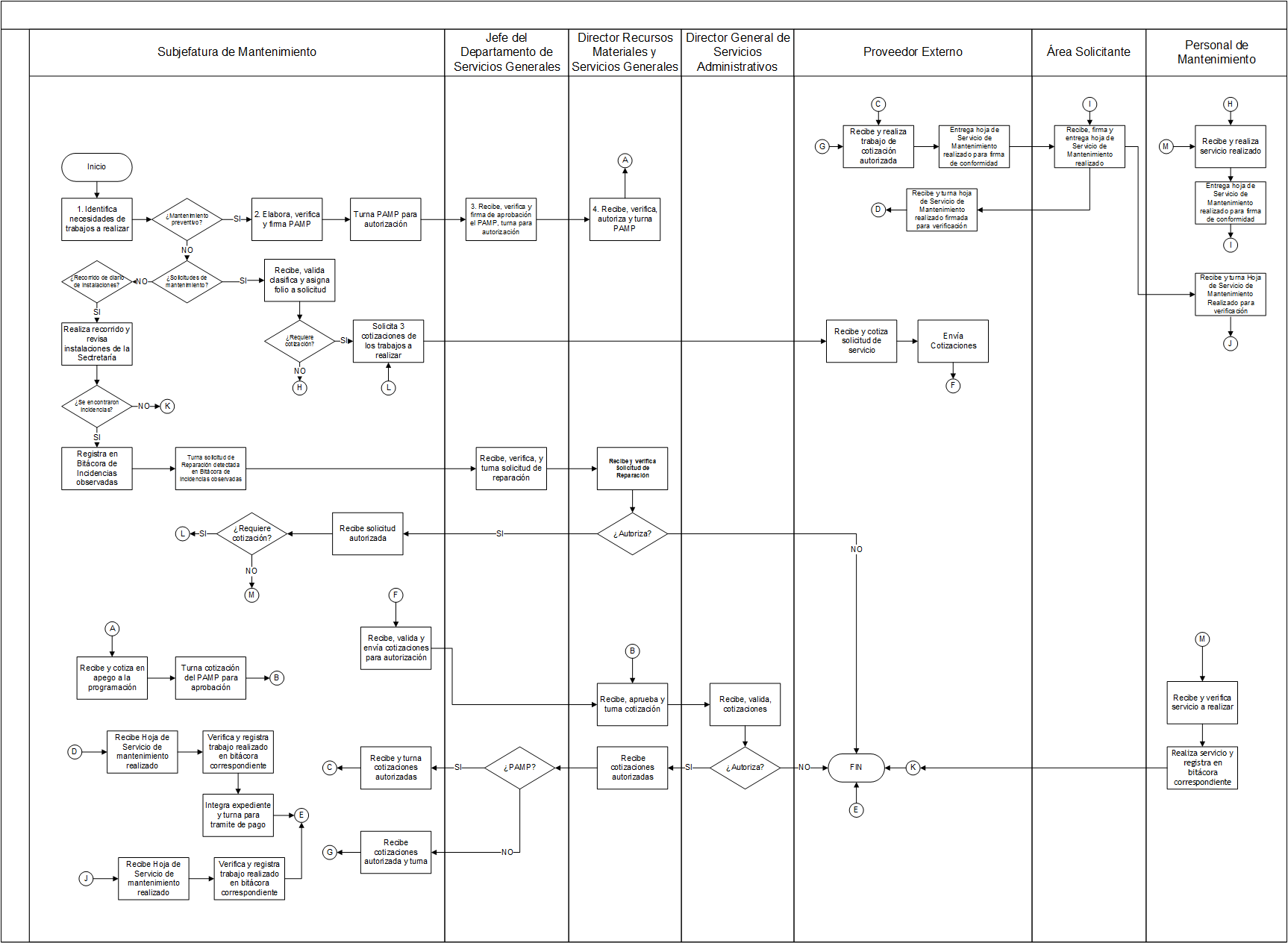 8. DESCRIPCIÓN DEL PROCEDIMIENTO.9. PRODUCTOS10. CONTROL DE CAMBIOS.Dónde: RD-Representante de la Dirección, SP-Supervisor de Procedimiento y AD-Alta DirecciónElaboró:Director de Recursos Materiales y ServiciosRevisó:Sinaí Burgueño BernalSupervisora de ProcedimientosValidó:Lic. Rosmery Osuna PatrónRepresentante de la DirecciónAprobó:Ing. Felipe Álvarez OrtegaAlta Dirección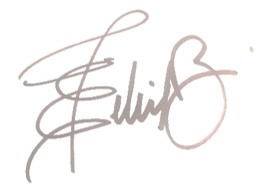 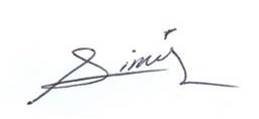 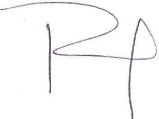 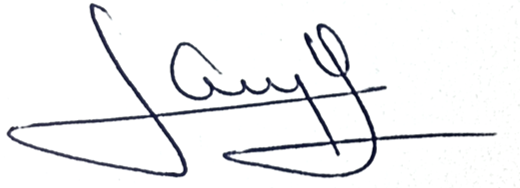 Nombre del RegistroCódigoTiempo de RetenciónLocalización y AccesoDisposición de los RegistrosPrograma anual de mantenimiento preventivoRDRMS-15.011 AñoARCHIVEROAGJ-9Solicitud de Materiales, Mobiliario y EquipoRDRMS-01.011 AñoARCHIVEROAGJ-9Bitácora de incidencias observadas en recorridosRDRMS-15.021 AñoARCHIVEROAGJ-9Bitácora de servicios realizados de incidencias en recorridosRDRMS-15.031 AñoARCHIVEROAGJ-9Bitácora de servicios solicitados realizadosRDRMS-15.041 AñoARCHIVEROAGJ-9Bitácora de servicios realizados por mantenimiento preventivoRDRMS-15.051 AñoARCHIVEROAGJ-9Servicio de MantenimientoRDRMS-15.061 AñoARCHIVEROAGJ-9ResponsableActividadTareasRegistroSubjefatura de Mantenimiento1. Identifica necesidades de trabajos a realizar1.1.- Identifica necesidades de trabajos a realizarTipos de necesidades de trabajos:Mantenimiento preventivo pasa a tarea 2.1.Atención a solicitudes recibidas de las distintas áreas de la secretaría, pasa a tarea 14.1.Incidencias observadas en recorridos físicos de las instalaciones de la secretaría, pasa tarea 22.1. Programa Anual de Mantenimiento PreventivoRDRMS-15-01Subjefatura de Mantenimiento2. Elabora Programa Anual de Mantenimiento Preventivo para aprobación. 2.1 Elabora, verifica y firma Programa Anual de Mantenimiento Preventivo (PAMP).Nota: El PAMP incluye:Desazolve a cárcamo pluvialesLimpieza de tinacos y aljibes Plantas de emergencia Servicios de fumigaciónRevisión de ExtintoresRevisión de Aires Acondicionados  2.2 Turna Programa Anual de Mantenimiento Preventivo para autorización.-------Jefe del Departamento de Servicios Generales3. Recibe, verifica y aprueba el PAMP3.1 Recibe, verifica y firma de aprobación  el PAMP y turna para autorización.-------Director de Recursos Materiales y Servicios Generales4. Recibe PAMP autorizado 4.1 Recibe, verifica, autoriza y turna PAMP-------Subjefatura de Mantenimiento5. Recibe PAMP autorizado5.1 Recibe y cotiza en apego a la programación que indica.5.2 Turna cotización del PAMP a la DRMS para aprobación.Nota: Solicita cotización de trabajos de mantenimiento preventivo a realizar, para la elaboración de los contratos a que haya lugar, en caso de que no se realice contrato el trabajo se cotizará con apego a la programación que indica el Programa Anual.-------Director de Recursos Materiales y Servicios6. Recibe cotizaciones para aprobación6.1 Recibe, aprueba y turna cotizaciones a la DGSA para autorización.-------Director General de Servicios Administrativos7. Recibe, verifica y autoriza cotizaciones7.1 Recibe, valida, autoriza y turna cotizaciones a la DRMS, pasa a actividad 8.1, si no autoriza pasa a fin de procedimiento.-------Director de Recursos Materiales y Servicios8. Recibe PAMP autorizado 8.1 Recibe cotizaciones autorizadas, si son solicitudes recibidas, pasa a tarea 14.1, si no continua.-------Subjefatura de Mantenimiento9. Recibe cotizaciones autorizadas  9.1 Recibe cotizaciones autorizadas y turna a proveedor.-------Proveedor Externo10. Recibe y realiza el servicio solicitado10.1.- Recibe solicitud autorizada y realiza trabajo.10.2.- Entrega hoja de Servicio de mantenimiento realizado para firma de Conformidad Servicio de MantenimientoRDRMS-15.06Área Solicitante11. Firma de conformidad11.1 Recibe, firma y entrega hoja de Servicio de mantenimiento realizado.-------Proveedor Externo12. Recibe y turna 12.1 Recibe y turna hoja de Servicio de Mantenimiento realizado firmada para verificación.-------Subjefatura de Mantenimiento13. Recibe comprobante y verifica trabajo realizado13.1. Recibe hoja de Servicio de Mantenimiento realizado.13.2. Verifica trabajo realizado y registra en bitácora correspondiente.13.3. Integra expediente y turna para trámite de pago a la Dirección de Recursos Financieros. Fin de procedimiento.Nota: El expediente se integra con solicitud del área solicitante, comprobante del servicio del proveedor y memorándum de trabajo realizado elaborado por la Subjefatura de Mantenimiento.Bitácora de servicios realizados por mantenimiento preventivoRDRMS-15-05Bitácora de servicios solicitados realizadosRDRMS-15-04Subjefatura de Mantenimiento14. Recibe y registra solicitud de servicio autorizada14.1 Recibe, valida, clasifica y asigna folio a solicitud, si es necesario realiza cotización, de acuerdo a instrucción superior, pasa a tarea 14.2 caso contrario ejecuta,  pasa a tarea 18.1.14.2 Solicita tres cotizaciones de los trabajos a realizar de acuerdo a los montos autorizados a proveedor, pasa a tarea 15.1.-------Proveedor Externo15. Recibe, cotiza y turna solicitud15.1 Recibe y cotiza la solicitud de servicio.15.2 Envía cotizaciones.-------Subjefatura de Mantenimiento16. Recibe y envía para autorización16.1 Recibe, valida y envía cotizaciones para aprobación. Pasa a tarea 6.1-------Subjefatura de Mantenimiento17. Recibe cotizaciones autorizadas17.1 Recibe cotizaciones autorizadas de solicitudes recibidas, pasa a tarea 10.1-------Personal de Mantenimiento18. Recibe y realiza el servicio solicitado 18.1 Recibe y realiza servicio solicitado en el área correspondiente.18.2 Entrega hoja de Servicio de Mantenimiento para firma de conformidad.Servicio de MantenimientoRDRMS-15.06Área Solicitante19. Firma de conformidad19.1 Recibe, firma y entrega hoja de Servicio de mantenimiento realizado.-------Personal de Mantenimiento20. Recibe y turna 20.1 Recibe y turna hoja de Servicio de Mantenimiento realizado firmada para verificación.-------Subjefatura de Mantenimiento21. Recibe y registra21.1 Recibe hoja de Servicio de Mantenimiento firmad de conformidad.21.2 Verifica trabajo realizado y registra en bitácora correspondiente. Pasa a fin de procedimiento.Bitácora de servicios realizados de incidencias en recorridosRDRMS-15-03Subjefatura de Mantenimiento22. Elabora bitácora de incidencias observadas en recorridos22.1  Realiza recorrido y revisa instalaciones de la Secretaría.22.2 Registra en bitácora de incidencias observadas, en caso de haberlas.22.3 Turna Solicitud de Reparación detectada, descrita en bitácora de incidencias observadas para acuerdo y aprobación a la DRMS.Bitácora de incidencias observadas en recorridosRDRMS-15.02Director de Recursos Materiales y Servicios23. Recibe, verifica y aprueba solicitud23.1 Recibe, verifica y turna Solicitud de Reparación a la DGSA.-------Director General de Servicios Administrativos24. Recibe, verifica y aprueba solicitud24.1 Recibe, verifica y autoriza Solicitud de Reparación, pasa a tarea 25.1, si rechaza pasa a fin de procedimiento.-------Subjefatura de Mantenimiento 25. Recibe solicitud de incidencias autorizada25.1 Recibe solicitud de servicios autorizada de incidencias observadas, si es para proveedor externo pasa a tarea 14.2, caso contrario turna a personal del área para realizar trabajo.-------Personal de Mantenimiento26. Recibe y realiza26.1 Recibe  y verifica servicio a realizar.26.2 Realiza servicio y registra en bitácora correspondiente. Bitácora de servicios realizados por mantenimiento preventivoRDRMS-15-05Fin de procedimientoFin de procedimientoFin de procedimientoFin de procedimientoProductosServicios de Mantenimiento oportunos.RevisiónFechaRevisóAprobóDescripción del cambioDescripción del cambio0002/05/2012RD/SPADEmisión inicial.Emisión inicial.0128/06/2013RD/SPADSe elimina el punto 9. Indicadores de la estructura del contenido de este procedimiento y se recorre la numeración. 0228/10/2013RD/SPADSe agrega la figura de “Director General de Servicios Administrativos”, ya que toda solicitud de Mantenimiento (Actividad 2), así como cotizaciones (Actividad 6) se entregan a él para su autorización; así como cotizaciones. 0303/03/2014RD/SPADSe modifica todo el procedimiento, se eliminan los registros Solicitud de Mantenimiento RDRMS-15.01 y Orden de Servicio RDRMS-15.02, y se genera el registro Bitácora de trabajo realizado PDRMS-15.0417/03/2015RD/SPAD- Se modificó en su totalidad el PROPÓSITO. - Se modificó en su totalidad el ALCANCE.- Se modifican los REGISTROS: Programa anual de mantenimiento preventivo (RDRMS-15.01) y Bitácora de servicios solicitados realizados (RDRMS-15.04).- Se crean los REGISTROS: Bitácora de incidencias observadas en recorridos (RDRMS-15.02), Bitácora de servicios realizados de incidencias en recorridos (RDRMS-15.03) y Bitácora de servicios realizados por mantenimiento preventivo (RDRMS-15.05).- Se incluye en TÉRMINOS Y DEFINICIONES: DGSA:	  Dirección General de Servicios Administrativos, JDSG: Jefe del Departamento de Servicios Generales y PAMP:	Programa Anual de Mantenimiento Preventivo.- Se modificó en su totalidad el DIAGRAMA DE FLUJO.-Se modificó en su totalidad la DESCRIPCIÓN DEL PROCEDIMIENTO.0508/10/2015RD/SPADSe modifica el alcance del procedimiento, se elimina de documentos de referencia la Ley Federal del Trabajo (Reglamento de la Comisión Mixta de Higiene y Seguridad) y se modifica la descripción del procedimiento y diagrama de flujo.0616/01/2016RD/SPADEn sustitución del Lic. Rodolfo Pérez Inzunza Firma el Procedimiento el Lic. Adolfo Duarte Calderón como Director General de Servicios Administrativos.0712/01/2017RD/SPADEn sustitución del Lic. Adolfo Duarte Calderón Firma el Procedimiento el Ing. Felipe Álvarez Ortega como Director General de Servicios Administrativos.0831/03/2017RD/SPADEn sustitución del Profr. Antonio Castro Chávez Firma el Procedimiento el Lic. Enrique Adolfo Félix BastidasDirector de Recursos Materiales y Servicios Generales.0915/05/2017	RD/SPAD-Se crea registro Servicio de Mantenimiento, código RDRMS-15.06.-Se modifica diagrama de flujo.-Se modifica la descripción del procedimiento.1021/06/2017RD/SPAD-En el punto 5. Registros,  se incluye cuadro descriptivo, con tiempo de retención, localización y acceso, y disposición de los registros.